Совет народных депутатов муниципального образования"Старобжегокайское сельское поселение"РЕШЕНИЕ«02» июня 2022 г.                                № 179-3                              а. Старобжегокай Об утверждении порядка установления льготной арендной платы лицам при предоставлении в аренду неиспользуемых объектов культурного наследия, включенных в единый государственный реестр объектов культурного наследия (памятников истории и культуры) народов Российской Федерации, являющихся собственностью муниципального образования «Старобжегокайское сельское поселение»  и находящихся в неудовлетворительном состоянииВ соответствии с Федеральными законами от 06.10.2003 № 131-ФЗ «Об общих принципах организации местного самоуправления в Российской Федерации» и от 25.06.2002 № 73-ФЗ «Об объектах культурного наследия (памятниках истории и культуры) народов Российской Федерации», а также Уставом муниципального образования «Старобжегокайское сельское поселение», Совет народных депутатов муниципального образования «Старобжегокайское сельское поселение»  РЕШИЛ:1. Утвердить порядок установления льготной арендной платы лицам при предоставлении в аренду неиспользуемых объектов культурного наследия, включенных в единый государственный реестр объектов культурного наследия (памятников истории и культуры) народов Российской Федерации, являющихся собственностью муниципального образования «Старобжегокайское сельское поселение» и находящихся в неудовлетворительном состоянии, согласно приложению.2. Опубликовать настоящее решение в общественно-политической газете Тахтамукайского района «Согласие» и разместить на официальном сайте администрации муниципального образования "Старобжегокайское сельское поселение" (https://stb01.ru/).3. Настоящее решение вступает в силу с момента официального опубликования.Глава муниципального образования«Старобжегокайское сельское поселение»                                                 А.И. БарчоПредседатель Совета народных депутатовмуниципального образования«Старобжегокайское сельское поселение»                                                А.М. ХатитПриложение к решению Совета народных депутатовмуниципального образования«Старобжегокайское сельское поселение» от 02.06.2022 г. № 179-3ПОРЯДОКустановления льготной арендной платы лицампри предоставлении в аренду неиспользуемых объектов культурного наследия, включенных в единый Государственный реестр объектов культурного наследия (памятников истории и культуры) народов российской федерации являющихся собственностью муниципального образования «Старобжегокайское сельское поселение» и находящихся в неудовлетворительном состоянии1. Настоящий Порядок определяет порядок установления льготной арендной платы и ее размеры физическим или юридическим лицам при предоставлении в аренду неиспользуемых объектов культурного наследия, включенных в единый государственный реестр объектов культурного наследия (памятников истории и культуры) народов Российской Федерации, являющихся собственностью муниципального образования «Старобжегокайское сельское поселение» и находящихся в неудовлетворительном состоянии (далее - объекты культурного наследия), а также порядок расторжения договоров аренды таких объектов культурного наследия (далее - договоры аренды).2. Объекты культурного наследия, отнесенные к объектам культурного наследия, находящиеся в неудовлетворительном состоянии, предоставляются в аренду по результатам проведения аукциона на право заключения договора аренды (далее - аукцион) администрацией (далее - организатор аукциона).3. В составе информации о проведении аукциона, помимо иной информации, предусмотренной законодательством Российской Федерации, размещаются:а) основные характеристики предлагаемого в аренду объекта культурного наследия, включая техническое состояние такого объекта и описание предмета его охраны в соответствии с охранным обязательством, предусмотренным статьей 47.6 Федерального закона от 25.06.2002 № 73-ФЗ «Об объектах культурного наследия (памятниках истории и культуры) народов Российской Федерации» (далее – Федеральный закон);б) проект договора аренды;в) перечень основных работ по сохранению объекта культурного наследия;г) обязательство арендатора провести работы по сохранению объекта культурного наследия в срок, не превышающий 7 лет со дня передачи объекта культурного наследия в аренду, включая срок подготовки и согласования проектной документации по сохранению объекта культурного наследия, не превышающий 2 лет со дня передачи его в аренду;д) обязательство арендатора получить и предоставить арендодателю независимую гарантию исполнения обязанности провести работы по сохранению объекта культурного наследия в объеме, определяемом исходя из стоимости работ по сохранению объекта культурного наследия (не менее 35 процентов), указанной в согласованной в установленном порядке проектной документации на проведение таких работ (далее - независимая гарантия), в срок, не превышающий одного месяца со дня согласования в установленном порядке проектной документации.4. После объявления аукциона заинтересованное в заключении договора аренды лицо (далее - заявитель) представляет организатору аукциона для участия в аукционе помимо иных документов, предусмотренных законодательством Российской Федерации, заявление, в котором указывается следующая информация:а) полное и сокращенное наименования и организационно-правовая форма заявителя, его местонахождение, банковские реквизиты - для юридического лица;б) фамилия, имя, отчество заявителя, его адрес, данные документа, удостоверяющего личность, - для физического лица;в) сведения об объекте культурного наследия, в отношении которого предполагается заключение договора аренды;г) обоснование цели аренды объекта культурного наследия.5. Основанием для отказа в допуске к участию в аукционе является одно из следующих обстоятельств:а) наличие задолженности по внесению арендной платы в отношении другого объекта культурного наследия, в том числе объекта, не находящегося в неудовлетворительном состоянии, арендатором которого является заявитель, за 2 и более периода оплаты аренды, которые предусмотрены договором аренды;б) наличие задолженности у заявителя по обязательным платежам в федеральный и (или) местный бюджет;в) наличие документов, выданных органом исполнительной власти Республики Адыгея, уполномоченным в области сохранения, использования, популяризации и государственной охраны объектов культурного наследия, о выявленных нарушениях охранного обязательства, предусмотренного статьей 47.6 Федерального закона, в отношении другого объекта культурного наследия, в том числе не находящегося в неудовлетворительном состоянии, арендатором или собственником которого является заявитель.6. При проведении аукциона начальный размер арендной платы устанавливается в сумме 1 рубль в год за один объект культурного наследия.7. Определенный по результатам проведения аукциона размер арендной платы увеличению в период действия договора аренды не подлежит.8. После полного исполнения арендатором обязанности провести работы по сохранению объекта культурного наследия в соответствии с охранным обязательством, предусмотренным статьей 47.6 Федерального закона, в срок, не превышающий 7 лет со дня передачи указанного объекта культурного наследия в аренду, включая срок подготовки и согласования проектной документации по сохранению объекта культурного наследия, не превышающий 2 лет со дня передачи его в аренду, арендатор приобретает право сдавать арендованное имущество в субаренду (поднаем) и предоставлять арендованное имущество в безвозмездное пользование в соответствии с законодательством Российской Федерации при условии письменного уведомления арендодателя.9. При наличии обстоятельств, свидетельствующих о неспособности арендатора подготовить и согласовать проектную документацию по сохранению объекта культурного наследия в срок, не превышающий 2 лет со дня передачи его в аренду, либо провести работы по сохранению объекта культурного наследия в соответствии с охранным обязательством в срок, не превышающий 7 лет со дня передачи указанного объекта культурного наследия в аренду, арендодатель направляет арендатору требование устранить выявленные нарушения в рамках сроков, предусмотренных пунктом 4 статьи 14.1 Федерального закона.В случае если арендатор не исполняет указанное требование арендодателя, последний вправе обратиться в суд с иском о расторжении договора аренды в соответствии с законодательством Российской Федерации.10. При нарушении арендатором обязанности подготовить и согласовать проектную документацию по сохранению объекта культурного наследия в срок, не превышающий 2 лет со дня передачи его в аренду, либо провести работы по сохранению объекта культурного наследия в соответствии с охранным обязательством в срок, не превышающий 7 лет со дня передачи указанного объекта культурного наследия в аренду, арендодатель направляет арендатору уведомление об одностороннем расторжении договора аренды.При этом в случае, если нарушение выразилось в неисполнении арендатором обязанности провести работы по сохранению объекта культурного наследия, сумма независимой гарантии при расторжении договора аренды подлежит уплате арендодателю.11. Договор аренды подлежит расторжению в одностороннем порядке арендодателем в соответствии с законодательством Российской Федерации в случае невыполнения арендатором обязательства получить и предоставить арендодателю независимую гарантию, а также по иным основаниям, предусмотренным законом и договором аренды.12. Условия установления льготной арендной платы:1) отнесение объекта культурного наследия к объектам культурного наследия, находящимся в неудовлетворительном состоянии;2) заключение договора аренды на срок не менее 15 лет и проведение арендатором работ по сохранению объекта культурного наследия, находящегося в неудовлетворительном состоянии, предусмотренных статьями 40 - 45 Федерального закона;3) обязательство арендатора о проведении работ по сохранению объекта культурного наследия с установленными требованиями охранного обязательства, предусмотренного статьей 47.6 Федерального закона, в срок, не превышающий семи лет со дня передачи объекта культурного наследия в аренду, включая срок подготовки и согласования проектной документации по сохранению объекта культурного наследия, не превышающий двух лет со дня передачи его в аренду;4) отказ арендатора от права требовать возмещения стоимости неотделимых улучшений, произведенных арендатором в период действия договора аренды;5) право арендодателя на отказ от исполнения договора в одностороннем порядке в случае нарушения арендатором условий охранного обязательства, если соответствующие нарушения не устранены в срок, не превышающий шести месяцев со дня установления факта нарушений.13. Информация о проведении аукциона размещается в информационно-телекоммуникационной сети "Интернет" на официальном сайте для размещения информации о проведении торгов, определенном Правительством Российской Федерации, https://torgi.gov.ru/.14. В составе информации о проведении аукциона, помимо иной информации, предусмотренной законодательством Российской Федерации, размещаются:1) основные характеристики предлагаемого в аренду объекта культурного наследия, отнесенного к объектам культурного наследия, находящимся в неудовлетворительном состоянии, и описание предмета его охраны в соответствии с охранным обязательством, предусмотренным статьей 47.6 Федерального закона;2) проект договора аренды;3) обязательство арендатора по подготовке и согласованию проектной документации по сохранению объекта культурного наследия в срок, не превышающий двух лет со дня передачи объекта культурного наследия в аренду;4) обязательство арендатора провести работы по сохранению объекта культурного наследия в срок, не превышающий семи лет со дня передачи объекта культурного наследия в аренду.15. При проведении аукциона на право заключения договора аренды в отношении объекта культурного наследия начальный (минимальный) размер льготной арендной платы устанавливается в размере одного рубля за один квадратный метр объекта культурного наследия в год (без учета НДС). Определенный по результатам проведения аукциона размер арендной платы в течение периода действия договора аренды увеличению не подлежит.Льготная арендная плата устанавливается на весь срок договора аренды.На основании заключенного договора аренды объекта культурного наследия с арендатором заключается договор аренды земельного участка, на котором расположен объект культурного наследия, в соответствии с действующим законодательством.Льготная арендная плата за земельный участок не устанавливается.16. При нарушении арендатором обязанности подготовить и согласовать проектную документацию по сохранению объекта культурного наследия в срок, не превышающий двух лет со дня передачи его в аренду, либо провести работы по сохранению объекта культурного наследия в соответствии с охранным обязательством в срок, не превышающий семи лет со дня передачи указанного объекта культурного наследия в аренду, арендодатель направляет арендатору уведомление об одностороннем расторжении договора аренды.Республика АдыгеяСовет народных депутатов муниципального образования «Старобжегокайское сельское поселение» 385112, а. Старобжегокай, ул. Ленина, 35/2, эл. адрес: sovet.stb@mail.ru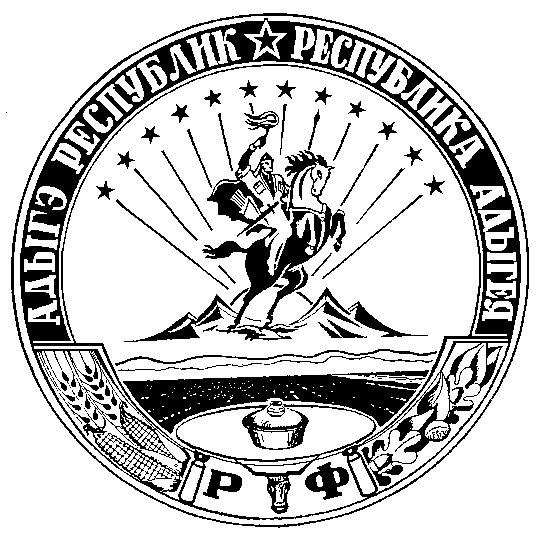 Адыгэ Республикмуниципальнэ зэхэт«Бжыхьэкъоежъ къоджэ тIысыпIэм» иадминистрацие385112, къ. Бжыхьакъоежъ, ур. Лениным ыцIэкIэ щытыр, 35/2                                                  эл. адрес: sovet.stb@mail.ru